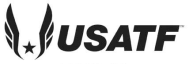   Date ____________                                                            Start Time_________  Competition _____________________________________________________  EVENT/DISTANCE____________          	  Male/Female (circle) AGE GROUP________ PENALTY TIME _____seconds	  Competitor                            Hip        Stopwatch/         Time                 Time Bib Number                       Number      Timer ID             IN                   OUT   & Name	___________________________________________________________________________________________________________________________________________________________________________________________________________________________________________________________________________________________________________________________________________________________________________________________________________________________________________________________________________________________________________________________________________________________________________________________________________________________________________________________________________________________________________________________________________________________________________________________________________________________ POST-FINISH PENALTIES (not served in the Pit Lane,                               to communicate to the Chief Timer)   Bib Number               Name                              Hip Number       Penalty to be assessed (seconds)____________________________________________________________________________________________________________________________________________________________________________________________________________________________________________________________________________________________________________________________________________________________________________________NAME____________________________ Official’s #__________                                                                                                       Head Pit Lane OfficialSIGNATURE ____________________________________________________ NAME____________________________ Official’s #__________                                                                                                       Pit Lane TimerSIGNATURE ____________________________________________________ NAME____________________________ Official’s #__________                                                                                                                                          Chief JudgeSIGNATURE   Date ____________                                                            Start Time_________  Competition _____________________________________________________  EVENT/DISTANCE____________          	  Male/Female (circle) AGE GROUP________ PENALTY TIME _____seconds	  Competitor                            Hip        Stopwatch/         Time                 Time Bib Number                       Number      Timer ID             IN                   OUT   & Name	___________________________________________________________________________________________________________________________________________________________________________________________________________________________________________________________________________________________________________________________________________________________________________________________________________________________________________________________________________________________________________________________________________________________________________________________________________________________________________________________________________________________________________________________________________________________________________________________________________________________ POST-FINISH PENALTIES (not served in the Pit Lane,                               to communicate to the Chief Timer)   Bib Number               Name                              Hip Number       Penalty to be assessed (seconds)____________________________________________________________________________________________________________________________________________________________________________________________________________________________________________________________________________________________________________________________________________________________________________________NAME____________________________ Official’s #__________                                                                                                       Head Pit Lane OfficialSIGNATURE ____________________________________________________ NAME____________________________ Official’s #__________                                                                                                       Pit Lane TimerSIGNATURE ____________________________________________________ NAME____________________________ Official’s #__________                                                                                                                                          Chief JudgeSIGNATURE   Date ____________                                                            Start Time_________  Competition _____________________________________________________  EVENT/DISTANCE____________          	  Male/Female (circle) AGE GROUP________ PENALTY TIME _____seconds	  Competitor                            Hip        Stopwatch/         Time                 Time Bib Number                       Number      Timer ID             IN                   OUT   & Name	___________________________________________________________________________________________________________________________________________________________________________________________________________________________________________________________________________________________________________________________________________________________________________________________________________________________________________________________________________________________________________________________________________________________________________________________________________________________________________________________________________________________________________________________________________________________________________________________________________________________ POST-FINISH PENALTIES (not served in the Pit Lane,                               to communicate to the Chief Timer)   Bib Number               Name                              Hip Number       Penalty to be assessed (seconds)____________________________________________________________________________________________________________________________________________________________________________________________________________________________________________________________________________________________________________________________________________________________________________________NAME____________________________ Official’s #__________                                                                                                       Head Pit Lane OfficialSIGNATURE ____________________________________________________ NAME____________________________ Official’s #__________                                                                                                       Pit Lane TimerSIGNATURE ____________________________________________________ NAME____________________________ Official’s #__________                                                                                                                                          Chief JudgeSIGNATURE An example is to the left.